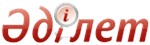 Об утверждении Правил  хранения, учета, списания и утилизации  имущества гражданской обороныПриказ Министра по чрезвычайным ситуациям Республики Казахстан от 2 июня 2014 года № 267. Зарегистрирован в Министерстве юстиции Республики Казахстан 12 июня 2014 года № 9505      В соответствии с подпунктом 31) пункта 1 статьи 12 Закона Республики Казахстан «О гражданской защите» от 11 апреля 2014 года ПРИКАЗЫВАЮ:
      1. Утвердить прилагаемые Правила хранения, учета, списания и утилизации имущества гражданской обороны.
       2. Департаменту гражданской обороны Министерства по чрезвычайным ситуациям Республики Казахстан в установленном законодательством порядке обеспечить государственную регистрацию настоящего приказа в Министерстве юстиции Республики Казахстан и его официальное опубликование. 
      3. Контроль за исполнением настоящего приказа возложить на вице-министра по чрезвычайным ситуациям Республики Казахстан Петрова В.В.
      4. Настоящий приказ вводится в действие по истечении десяти календарных дней после дня его первого официального опубликования.      Министр                                    В. Божко  Утверждены        
 приказом Министра    
по чрезвычайным ситуациям
 Республики Казахстан   
от 2 июня 2014 года № 267   Правила
хранения, учета, списания и утилизации
 имущества гражданской обороны    1. Общие положения      1. Настоящие Правила хранения, учета, списания и утилизации имущества гражданской обороны (далее – Правила) определяют порядок хранения, учета, накопления, приемки на длительное хранение, замены, освежения, выдачи и подготовки документации для списания, утилизации имущества гражданской обороны.
       2. Настоящие Правила распространяются на организации, осуществляющие хранение, учет, списание и утилизацию имущества гражданской обороны. 
      3. К имуществу гражданской обороны относятся: средства индивидуальной защиты, приборы радиационной, химической разведки и дозиметрического контроля, средства индивидуальной медицинской защиты, средства связи и оповещения и другие материально-технические средства. Созданные или закупленные за счет бюджетных средств соответствующих органов средств организаций для использования в интересах гражданской обороны.   2. Хранение   Параграф 1. Расположение склада, оборудование территории      4. Место расположения склада выбирается с учетом требований защиты от современных средств поражения, обеспечения пожарной безопасности и на безопасном отдалении от предприятий, деятельность которых может отрицательно сказаться на качественном состоянии имущества гражданской обороны. Участки местности должны быть не затапливаемыми паводковыми и другими водами.
      5. Склады располагаются в непосредственной близости от подъездных путей, источников электро и водоснабжения.
      6. Территория склада ограждается и освещается в ночное время. Склад охраняется круглосуточно и оборудуется охранной сигнализацией.
      7. Хранилища склада оборудуются системой молниезащиты в соответствии с постановлением Правительства Республики Казахстан от 30 декабря 2011 года № 1682 «Об утверждении Правил пожарной безопасности».
      8. На склад составляется «Оперативная карточка пожаротушения» с подробным описанием мест забора воды, пожарных водоемов, схемой подъезда, огнестойкостью зданий, сооружений и т.п.
      9. Подъездные пути к складу содержатся в исправном состоянии и обеспечивают проезд транспорта в любое время года.
      10. Территория склада оборудуется соответствующими табличками и указателями согласно приложению 1 к настоящим Правилам.
      11. Система телефонизации склада организуется с учетом обеспечения внешней и внутренней связи, постовой и пожарной сигнализации.
      12. На территории склада размещаются хранилища для хранения запасов имущества гражданской обороны, способные по своему устройству, планировке, техническому состоянию и оснащению обеспечивать полную сохранность находящихся в них изделий, выдачу запасов в любое время и в установленные сроки.
      13. Хранилища оснащаются средствами механизации погрузочно-разгрузочных работ для оперативной загрузки запасов имущества гражданской обороны.
      14. Складские помещения могут быть кирпичными и деревянными, из железобетона или сборных железных конструкций. Деревянные хранилища обрабатываются огнестойким составом, а места соприкосновения их с грунтом-антисептиком.
      15. Все хранилища пронумеровываются. Каждому присваивается порядковый номер, наносимый на торцевых стенах в белом квадрате размером 50х50 см., высота цифр 30 см, ширина красной каймы 2.5 см. на расстоянии 0.5 м. от карниза.
       16. Двери (ворота) хранилищ также нумеруются порядковым номером. Номер наносится на двери в белом круге диаметром 25 см., высота цифр 15 см окаймленном красной полосой, шириной 1.5 см. 
      17. Все цифры наносятся черным цветом. Номерной знак для открытых площадок изготавливается из жести, толщиной 0.8 – 1 мм., надписи наносятся трафаретом. Знак крепится на железобетонный столб высотой 2 м. от земли и устанавливается с правой стороны при входе на площадку.
      18. Склад может иметь отапливаемые, не отапливаемые хранилища и должен обеспечивать хранение, размещение, наблюдение, проведение работ по поддержанию в исправном состоянии, прием и выдачу запасов имущества гражданской обороны.
      19. В складских помещениях назначается ответственный за эксплуатацию отопительного оборудования (как правило, начальник хранилища), разрабатывается инструкция по их эксплуатации, в соответствии с требованиями пожарной безопасности.
      20. В хранилищах могут быть оборудованы:
      участок для завоза, распаковки и упаковки имущества гражданской обороны;
      участок для проведения технического обслуживания;
      участок для работ по консервации и переконсервации дозиметрических приборов согласно приложению 2 к настоящим Правилам; 
      рабочее место начальника хранилища;
      кладовая для хранения инвентаря, инструмента, специальной и верхней одежды.
      21. Рабочее место начальника хранилища обеспечивается:
      специальным столом для картотеки;
      металлическим шкафом (ящиком) для хранения служебной документации и справочной литературы;
      средствами связи;
      компьютерной техникой;
      инструментом для распаковки и упаковки изделий.
      22. В каждом хранилище устанавливаются приборы для измерения температуры и относительной влажности воздуха (термометры, гигрометры или психрометры).
      Приборы устанавливаются на уровне 1,5 м. от пола и не ближе 2 м. от дверей, вентиляционных отверстий и отопительных устройств на внутренних стенах помещений, расположенных в средней части хранилища.
      23. Начальник хранилища ведет следующую документацию:
      паспорт хранилища по форме согласно приложению 3 к настоящим Правилам;
      журнал регистрации температуры и влажности воздуха в хранилище по форме согласно приложению 4 к настоящим Правилам;
      книгу записей проверяющих склад (хранилище) по форме согласно приложению 5 к настоящим Правилам;
      книгу учета имущества гражданской обороны по годам изготовления для длительного и текущего довольствия раздельно по форме согласно приложению 6 к настоящим Правилам;
      таблица сроков и количества осматриваемого, отбираемого для лабораторного контроля изделий;
      план размещения запасов имущества гражданской обороны;
      руководящие документы по приему, выдаче, хранению, содержанию и эксплуатации изделий имущества гражданской обороны, справочная литература;
      24. На щите технической документации размещаются:
      функциональные обязанности начальника хранилища;
      инструкция о действиях по сигналам оповещения;
      инструкция о действиях на случай пожара с расчетом сил и средств;
      инструкция по соблюдению правил и мер безопасности при работе в хранилище;
      схема эвакуации запасов имущества гражданской обороны из каждого хранилища;
      список пожарного расчета;
      опись оборудования и инвентаря. Таблица для определения количества первичных средств пожаротушения для закрытых складов (хранилищ) указана в приложении 7 к настоящим Правилам;
      25. Ворота (двери) хранилищ запираются только снаружи, открываются наружу или раздвигаются и по конструкциям и габаритам, обеспечивают возможность использования средств механизации. Количество ворот рассчитывается с учетом обеспечения максимального фронта погрузки запасов имущества гражданской обороны и соответствовать требованиям пожарной безопасности.
      Кроме наружных ворот в хранилищах рекомендуется устанавливать внутренние решетчатые ворота или люки в нижней части наружных ворот.
      26. Полы хранилищ обеспечивают устойчивость поверхности к образованию крошки, песка, пыли, выдерживают нагрузку хранящихся изделий и устанавливаемых или передвигающихся с грузом средств механизации.
      27. Пороги наружных ворот хранилищ для предохранения от затекания поверхностных вод устанавливаются выше уровня отмостки и оборудуются защитными легкосъемными козырьками от проникновения грызунов.
      28. Окна хранилищ оборудуют форточками и защитными металлическими решетками (сетками), зашторивают и стеклят полусветопроницаемым стеклом или закрашивают с внутренней стороны светлой краской.
      29. Освещение в хранилищах может быть естественным или искусственным (электрическим). При электрическом освещении электропроводка соответствует нормам пожарной безопасности. На случай аварии предусматривают аварийное освещение.
      30. Для размещения запасов имущества гражданской обороны хранилища оборудуются стеллажами, шкафами, поддонами, подставками конструктивно обеспечивающими нормальное хранение изделий в упаковке и без нее.
      31. Стеллажи каркасные (металлические и комбинированные) шахтного типа являются наиболее удобными для хранения средств радиационной, химической защиты в упакованном виде на поддонах и пакетах. Глубина секции (шахт) не менее кратной 800 или 1000 мм. (ширина поддона).
      Ширина секции (шахты) в направляющих составляет 1230 мм. (1200 мм. – поперечный разрез поддона, 30 мм. – зазор между поддоном и направляющей).
      32. Стеллажи полочные облегченной конструкции бывают деревянные и металлические разборные. Такие стеллажи предназначены для хранения имущества в распакованном виде или в потребительской таре. Габаритные размеры и конструкции стеллажей (по числу полок, расстоянию между ними) зависят от размеров помещения и вида хранимых на этих стеллажах изделий. Такие стеллажи могут быть 2-3 ярусные. Длина стеллажа 300 см., высота 340 см. Усиление стеллажа производится за счет оснований полок по высоте через каждых 100 см. Основание стеллажа находится на высоте 25 см., верхняя часть стеллажа составляет 15 см. Ширина стеллажа 100 см.
       33. Для хранения отдельных изделий изготавливаются напольные стеллажи из строганных досок, на стойках высотой 25 – 30 см. от пола. Они отличаются простотой конструкции, возможностью легкой сборки, разборки и изменения их размеров. Длина 300 см. (3 секции по 100 см., высотой 25 см. и шириной 100 см.) 
      34. Стеллажное оборудование устанавливается с расчетом наиболее эффективного использования внутреннего объема мест хранения, обеспечения естественного освещения, удобств для наблюдения за хранящимися изделиями и выполнения необходимых операций.
      35. Стеллажи и поддоны устанавливаются от стен на расстоянии не менее 0,6 м. Проход между стеллажами, в зависимости от хранящихся изделий, допускается от 0,8-1,5 м.
      36. По средней части хранилища, как правило, вдоль осевой линии, оставляется главный проход шириной 1,5-2 м. В тех случаях, когда двери (ворота) расположены в продольных стенах, оставляют проход между ними во всю ширину дверей (ворот) поперек хранилища.
      37. Проветривание хранилищ производится в сухую погоду, при скорости ветра до 5 м/с, относительной влажности воздуха в хранилище более 60% (если при этом влагосодержание наружного воздуха ниже, чем в хранилище). Для проветривания хранилищ открывают ворота (двери), форточки, вентиляционные трубы, люки и т.п.
      Проветривание обеспечивается быстрой сменой воздуха, но без заметного снижения температуры в помещениях.
      38. В отапливаемых хранилищах температуру воздуха следует поддерживать в пределах от +15 до +20 С, влажность воздуха не выше 70%. Допускается кратковременное повышение относительной влажности воздуха до 90%.
      Оптимальными условиями хранения запасов имущества гражданской обороны являются:
      относительная влажность воздуха в пределах 40-55%;
      отсутствие осадков, ветра и конденсации влаги;
      отсутствие прямой солнечной радиации;
      отсутствие в воздухе коррозионно-активных агентов;
      отсутствие воздействия биологических факторов.
      39. Измерения температуры и относительной влажности воздуха в хранилищах производятся ежедневно в 9 и 15 часов по местному времени.
      40. В хранилищах запрещается:
      курить и пользоваться открытым огнем;
      применять бытовые электронагревательные приборы;
      устраивать временную электропроводку;
      применять для освещения хранилищ свечи, керосиновые лампы и другие приборы с открытым пламенем;
      хранить (даже временно) имущество, не значащееся на учете или в описи инвентаря;
      загружать хранилище изделиями сверх установочных норм;
      независимо от времени года оставлять без надобности открытыми двери хранилищ, проветривать помещения во время сильного ветра, грозы, тумана и осадков.
      Возле хранилища не допускается: курить, разводить костры, выжигать сухую траву, сушить и хранить сено, производить посевы, создавать заправочные пункты и хранить горюче-смазочные материалы.
      41. Для контроля входа (въезда) на территорию склада, а также выхода (выезда) может организовываться контрольно-пропускной пункт склада, как правило, в отдельном помещении, в котором предусматривается:
      шкаф с ячейками для хранения пропусков;
      стол с запирающимися ящиками;
      стулья (табуретки);
      телефонная связь и средства сигнализации;
      письменный прибор;
      часы;
      термометр;
      аптечка медицинская;
      вешалка для верхней одежды;
      опись имущества;
      инструкция по охране; книга приема и сдачи дежурства;
      журнал регистрации въезда и выезда машин;
      образцы пропусков и других документов;
      контрольно-пропускной пункт склада обеспечивается аварийным освещением и первичными средствами пожаротушения.
      42. Допуск на территорию склада и в хранилище посторонних лиц (в том числе прибывших для проверки складской работы) производится только по письменному разрешению руководителя органа (организации), которому подчинен склад. В безотлагательных случаях (аварии, срочный ремонт и т.п.) допуск прибывших лиц разрешает заведующий складом по устному разрешению руководителя организации, которому подчинен склад, с отметкой в журнале регистрации.   Параграф 2. Общие правила хранения запасов 
имущества гражданской обороны      43. Запасы имущества гражданской обороны размещаются в оборудованных хранилищах, в заводской упаковке, ящиках, складываемых в штабеля крышками вверх, замками, маркировкой в сторону проходов.
      44. Штабеля размещаются на подкладках, высота которых над полом не менее 0,25 м. С целью лучшего проветривания нижних рядов подкладки устанавливаются на столбики, а не на сплошные лаги.
      45. В каждом хранилище штабеля нумеруются по порядку. На каждом штабеле (стеллаже) на видном месте, в середине, на высоте 1,5 м. от пола крепится заполненный стеллажный ярлык, согласно приложению 8 к настоящим Правилам.
      Рекомендуемая высота штабелей:
      для фильтрующих, изолирующих противогазов и камер защитных детских - не более 7-8 ящиков;
      для регенерирующих патронов - до 7 ящиков, причем верхние ряды ящиков отстоять должны от перекрытия не менее чем на 1 м.;
      для средств защиты кожи - до 6-7 ящиков;
      для средств химической разведки - до 6 ящиков;
      для дозиметрических приборов, газосигнализаторов, ремонтных комплектов к ним и средств связи при хранении в упаковочных ящиках - с учетом допускаемой нагрузки на тару.
      Ширина штабелей - 2 ящика.
      46. Запасы имущества гражданской обороны в хранилище размещаются:
      по номенклатуре (каждая номенклатура хранится в отдельном штабеле);
      по партиям (каждая партия одной и той же номенклатуры отделяется от другой партии).
      47. Условия хранения имущества гражданской обороны отражены в приложении 9 к настоящим Правилам, а допустимость совместного хранения имущества гражданской обороны в приложении 10 к настоящим Правилам.   Параграф 3. Особенности хранения средств индивидуальной защиты      48. Фильтрующие противогазы, камеры защитные детские хранят в сухих не отапливаемых хранилищах, окна хранилищ затемняют. При хранении противогазов, камер защитных детских не допускают попадание осадков на ящики.
      49. При осмотре фильтрующих противогазов, камер защитных детских проверяют:
      наличие и четкость маркировки, целостность пломб, запоров, петель на ящиках, отсутствие повреждений тары;
      состояние тары (внешним осмотром всех ящиков);
      комплектность и качество противогазов, камер защитных детских (выборочным контролем).
      При обнаружении повреждений - ящики вскрывают и производят осмотр всех находящихся в них противогазов, камер защитных детских.
      50. Выборочный контроль осуществляют внешним осмотром с проверкой наличия и комплектности всех противогазов, камер защитных детских во вскрытых ящиках.
      51. При осмотре фильтрующее - поглощающих коробок противогазов проверяют качество покраски, отсутствие помятостей, особенно на горловине и днище, полноту завертывания колпачков и правильность установки пробок, отсутствие пересыпания и высыпания шихты.
      52. При осмотре лицевых частей противогазов проверяют состояние резины (отсутствие трещин, порывов), наличие и состояние клапанов, отсутствие помятостей на резьбовых соединениях и ржавчины на металлических деталях, плотность крепления клапанной коробки и очковых обойм, состояние мембранных устройств.
      53. При осмотре сумок для противогазов проверяют целостность ткани, отсутствие плесени и признаков гниения, наличие и исправность фурнитуры (петель, ремешков, лямок, пряжек).
      54. При осмотре камер защитных детских проверяют:
      отсутствие проколов, надрывов резинового слоя на прорезиненной ткани оболочки; отсутствие отслаивания проклеечной ленты шва и прорезиненной ткани по контуру приклейки окна; отсутствие разрыва плечевой тесьмы, отрыва ее крепления от скобы, деформации деталей каркаса, поломок планок герметизирующего замка, проколов и других повреждений диффузионно-сорбирующего материала, повреждений сеток, трещин и других нарушений целостности смотровых окон и рамок диффузионно-сорбирующих элементов.
      55. Осмотр штабелей с противогазами, камерами защитными детскими и устранение дефектов в укладке производят не реже одного раза в неделю.
      56. Изолирующие противогазы хранят в не отапливаемых хранилищах. Не смазывать маслами и смазками металлические части, узлы и соединения изолирующих противогазов, и регенеративных патронов к ним.
      57. При осмотре изолирующих противогазов проверяют:
      отсутствие проколов, порывов, трещин на лицевой части и дыхательном мешке, состояние стекол очков;
      прочность присоединения клапана избыточного давления и ниппеля к фланцам, отсутствие зазубрин на скосах бортиков и кольцевом выступе ниппеля, правильность положения металлической пружины и рычага клапана избыточного давления (отсутствие перекосов и погнутостей);
       целостность каркаса (отсутствие поломок, погнутостей), наличие и прочность крепления накладок, лямок, штырей, клепок, стяжной ленты и замка;
      целостность сумки (отсутствие порывов, проколов, плесени), наличие и исправность замков карабинов, пряжек, ремней, а также прочность их крепления, наличие в кармане сумки инструмента и запасных частей по ведомости;
      отсутствие коррозии на металлических деталях и узлах противогазов.
      58. При осмотре регенеративных патронов проверяют наличие и исправность пломб на патроне, наличие и качество маркировки, наличие светло-розовой полосы термоиндикаторной краски, отсутствие глубоких помятостей, проколов, сквозных трещин, сколов и потертостей краски, налета ржавчины на корпусе и крышках патронов, плотность закрытия заглушек.
      59. При осмотре пусковых брикетов и брикетов дополнительной подачи кислорода проверяют отсутствие помятостей футляров, препятствующих извлечению стаканчика с брикетом, отсутствие сколов и потертостей краски, ржавчины на футлярах, порывов и сквозных трещин на резиновой прокладке, сильно раздутых резиновых прокладок и сквозных отверстий на футлярах.
       60. Регенеративные патроны, пусковые брикеты и брикеты дополнительной подачи кислорода относятся к разряду огнеопасного имущества и их рекомендуется хранить отдельно от других видов изделий в несгораемых, сухих, не отапливаемых хранилищах с исправной крышей и хорошей естественной и искусственной вентиляцией; хранение указанных изделий в отапливаемых хранилищах воспрещается. Оптимальная температура в хранилищах в летнее время не выше + 35 0 С, а относительная влажность не более 80-90%.
      61. Осмотр штабелей с регенеративными патронами и пусковыми брикетами производят ежедневно. Не допускается соприкосновение продукта в регенеративных патронах и пусковых брикетах с водой, краской, ветошью, бумагой, маслом, одеждой, резиной и другими материалами, поскольку это может привести к самовозгоранию.
      62. Регенеративные патроны и пусковые брикеты необходимо предохранять от прямых солнечных лучей и хранить в отдельных штабелях (разрыв между штабелями не менее 1 м). Бросать или кантовать ящики с регенеративными патронами и пусковыми брикетами, ставить их крышками вниз или набок не допускается.
      63. При осмотре респираторов без вскрытия пакетов проверяют, нет ли порывов, проколов, биоповреждений, состояние сварных швов. При осмотре со вскрытием пакета проверяют наличие клапана вдоха, прочность крепления тесьмы и носового зажима, нет ли повреждений фильтрующего материала, наружной оболочки.
      64. Осмотр штабеля с респираторами проводят 1 раз в неделю с устранением дефектов в укладке.
      65. При осмотре дополнительных фильтрующих патронов проверяют количество патронов во вскрытых ящиках, наличие на них маркировки с указанием массы патрона, наличие прокладочных резиновых колец на внутренней и внешней горловинах, плотность завертывания колпачка и пробки, отсутствие вздутий коробки, пересыпания шихты, биоповреждений.
      66. В хранилищах разрабатывают и утверждают инструкцию по мерам безопасности при хранении регенеративных патронов, пусковых брикетов и брикетов дополнительной подачи кислорода.   Параграф 4. Особенности хранения средств защиты кожи      67. Индивидуальные средства защиты кожи рекомендуется хранить в сухих, не отапливаемых хранилищах в заводской упаковке. Окна хранилищ затемняют. Осмотр и просушку средств защиты кожи проводят только в местах, исключающих воздействие на изделия прямых солнечных лучей.
      68. При приемке средств защиты кожи обращают внимание на состояние тары - внешним осмотром всех ящиков; комплектность и качество изделий - выборочным контролем. Выборочный контроль осуществляют внешним осмотром изделий с пpовеpкой качества, наличия и комплектности всех изделий во вскрытых ящиках.
      69. При осмотре средств защиты кожи проверяют:
      соответствие наличия, комплектности и pостовки изделия упаковочным листам, наличие маpкиpовки;
      отсутствие порывов, потертостей пленки ткани, трещин в местах изгибов, загрязнений маслом, клеем и другими веществами, огрубления материала; наличие пpоклеечной ленты на швах изделий и отсутствие на ней складок, морщин;
      отсутствие перекосов, вздутий и отслаивания пpоклеечной ленты на изгибе шва;
       отсутствие ржавчины на металлических деталях; 
      исправность застегивающих приспособлений.
      Контроль за хранением и качеством средств защиты кожи производится не реже одного pаза в неделю.   Параграф 5. Особенности хранения пpибоpов химической и радиационной разведки, дозиметрического контроля      70. При отсутствии отапливаемых хранилищ допускается временное хранение пpибоpов радиационной разведки и дозиметрического контроля в неотапливаемых хранилищах в герметичных чехлах из полимеpной пленки с осушителем (силикагелем).
      71. Пpибоpы пеpед закладкой на хранение консервируют.
      72. Способ консервации посредством помещения пpибоpов в чехол из полимеpной пленки с осушителем (силикагелем) применяется при сроках хранения приборов в отапливаемых хранилищах - более одного года, в не отапливаемых хранилищах - независимо от срока хранения.
       73. Приборы химической и радиационной разведки, дозиметрического контроля в консервационной упаковке в хранилищах хранятся на стеллажах или в упаковочных ящиках в штабелях. 
      74. При приеме приборов химической и радиационной разведки, дозиметрического контроля проверяют: состояние тары - внешним осмотром всех ящиков и упаковок, качество изделий - выборочным контролем. Выборочный контроль осуществляют с проверкой наличия комплектности изделий и их качества (по внешнему виду).
      75. При осмотре приборов химической разведки особое внимание обращают на отсутствие повреждений металлических корпусов и запоров, состояние комплектующих изделий из стекла, срок годности индикаторных трубок, качество маркировки.
      76. При осмотре индикаторных трубок проверяют:
      отсутствие механических повреждений трубок и ампул, трещин, выбоин, свищей;
      качество нанесения цветных эталонов и надписей на кассетах;
      состояние и окраску наполнителя в трубках и растворов в ампулах.
      77. При осмотре приборов радиационной разведки и дозиметрического контроля особое внимание обращают на состояние укладочного ящика, кожуха прибора, исправность замков, целостность стекол, положение стрелки измерительного прибора, наличие и исправность ручек и тумблеров управления, состояние уплотнительных элементов, наличие документации и правильность ее заполнения.
      78. Контроль за хранением и качеством приборов химической и радиационной разведки, дозиметрического контроля и их техническое обслуживание производят в следующие сроки:
      осмотр стеллажей и штабелей с приборами - не реже одного раза в неделю;
      выборочный контроль качества консервационных упаковок и степени увлажнения осушителя (по окраске индикаторной бумаги) 5% приборов от партии (но не менее двух ящиков) - один раз в шесть месяцев;
      выборочный контроль качества приборов со вскрытием чехлов, включающий внешний осмотр, проверку работоспособности и контроль степени увлажнения осушителя посредством взвешивания контрольных мешочков вскрытых чехлов, контроль качества индикаторных трубок 5% изделий от партии (но не менее двух ящиков) - один раз в год;
       лабораторные испытания и техническое обслуживание всех приборов - проверка градуировки и работоспособности - в сроки, указанные в технической документации; 
      не рекомендуется хранение дозиметрических приборов, снаряженных источниками питания.
      79. Замена (освежение) комплектующих изделий (индикаторных трубок, фильтров и др.) – производится по мере истечения гарантийных сроков хранения, с учетом результатов лабораторных испытаний.
      80. При размещении специальных машин и прицепов к ним на длительном хранении подвески и колеса разгружаются.
      В кабине каждой машины на стекле левой двери крепится карточка специальной машины длительного хранения по форме согласно приложению 11 к настоящим Правилам.
      81. Источники ионизирующих излучений, контейнеры со специальных машин ПРХМ (передвижная ремонтно-химическая мастерская), имеющие в комплекте контрольные гамма-препараты, кроме встроенных в приборы, хранятся без контрольных препаратов. Изъятые контрольные гамма-препараты хранятся в специальных опечатанных свинцовых контейнерах в отдельных помещениях, места их хранения ограждаются знаками радиационной опасности.
      82. Работы с радиоактивными источниками проводятся в соответствии с требованиями санитарных правил работы с радиоактивными веществами, норм радиационной безопасности и правил безопасности при транспортировке радиоактивных веществ. Разрабатывается инструкция по обеспечению радиационной безопасности и инструкция по ликвидации последствий аварии с радиоактивными источниками. Хранилище оборудуется охранной сигнализацией. Учет всех радиоактивных источников осуществляется отдельно от общего учета в приходно-расходном журнале учета радиоактивных веществ по форме согласно приложению 12 к настоящим Правилам. Встроенные в изделия имущества гражданской обороны радиоактивные источники и контрольные препараты учитываются вместе с прибором в карточках и книгах учета.
      83. Каждый работник склада при работе с источниками ионизирующих излучений обеспечивается дозиметром. Показания с дозиметра снимаются начальником хранилища по окончанию работ и записываются в карточку учета доз облучения по форме, согласно приложению 13 к настоящим Правилам.
      84. Контрольные гамма-препараты разрешается вынимать из контейнеров только за накатанные бортики, пинцетом в резиновых перчатках. Не рекомендуется прикасаться руками к внутренней части препарата, где нанесен активный металл.
      85. Сухие элементы и батарейки для приборов хранятся в заводской упаковке или без нее в вертикальном положении. В неупакованном виде элементы устанавливают на полках стеллажей в один ряд. Элементы, у которых истек срок хранения или обнаружены такие дефекты, как изменение внешнего вида и формы, появление влажных пятен и налета солей на оболочке от просочившегося электролита и растрескивание изоляционной смолки, оболочки подлежат снятию с хранения.
      86. Хранение средств связи специальных машин радиационной и химической разведки организуется в соответствии с правилами по их хранению.
      87. Длительному хранению подлежат средства связи только первой и второй категории (радиостанции радиационно-химических разведывательных машин), полностью укомплектованные и имеющие запас ресурса не менее 50% от нормы, установленной до очередного капитального ремонта.
      88. Средства связи, подлежащие длительному хранению, оформляются приказом руководителя органа (организации), которому подчинен склад. В приказе указываются наименования средств, их количество и заводские номера, объем технического обслуживания перед закладкой, методы консервации, сроки выполнения работ, силы и средства обеспечения, ответственные лица, места хранения и порядок контроля.
      89. В отапливаемом хранилище хранятся демонтированные радиосредства и запасные части, инструменты, принадлежности техники связи.
       90. В не отапливаемых хранилищах могут храниться машины с установленными на них радиосредствами, источники питания, аккумуляторы кислотные и щелочные (сухие и сухо заряженные). 
      91. Средства связи учитываются и хранятся комплектно. Отдельно разрешается хранить только ту часть комплектов, которая требует иных условий хранения (аккумуляторы).
      92. Укладка средств связи в штабеля обеспечивает циркуляцию воздуха между горизонтальными рядами. При укладке средств связи соблюдаются правила и меры безопасности.
      Залитые электролитом аккумуляторы хранятся отдельно.
      93. Плановая переконсервация средств связи, законсервированных методом герметизации и находящихся на хранении в отапливаемых хранилищах, производится один раз в четыре года, находящихся в не отапливаемых хранилищах - один раз в три года.   Параграф 6. Особенности хранения средств специальной обработки      94. Резинотехнические изделия специальной обработки снятые с машин, хранятся в развернутом виде на стеллажах или настилах по партиям. При гидравлическом испытании рукава выдерживают давление в течении 10 минут. Во время испытаний на изделиях не должны появляться свищи, вздутия и выступления жидкости в виде капель.
      95. Дегазирующие, дезинфицирующие и дезактивирующие вещества и рецептуры являются легковоспламеняющимися веществами и жидкостями. В процессе хранения необходимо строго выполнять требования пожарной безопасности.
      96. Дихлорэтан относится к ядовитым техническим жидкостям. Хранение и работа проводится в соответствии инструкции по обращению с ядовитыми жидкостями.
       97. Дегазирующие вещества и рецептуры на щелочной основе в железных и деревянных барабанах разрешается хранить под навесом, на кислотной основе и ядовитые жидкости в железных бочках - на открытых площадках. 
      98. Площадки с дихлорэтаном оборудуются ограждением, исключающим проникновение посторонних лиц, и запирающимися воротами. Трафаретом на емкости с дихлорэтаном наносится слева направо вниз желтая полоса, в левом нижнем углу надпись «Яд. Смертельно», а в центре - череп с перекрещенными костями. В правом верхнем углу надпись «Огнеопасно». Сливные отверстия тары - пломбируются. Осмотр места хранения дихлорэтана производится ежедневно.
      99. Осмотр со вскрытием тары, отбор проб, перетаривание с жидкими веществами подлежащих произвольному воспламенению проводятся на специально оборудованной (обвалованной и оснащенной средствами пожаротушения) площадке, удаленной от мест хранения не менее чем на 25 м.
      100. Комплекты специальной обработки разрешается хранить в неотапливаемых помещениях или под навесом на открытых площадках.   Параграф 7. Прием и отпуск имущества гражданской обороны      101. Для приема имущества гражданской обороны, поступающего на хранение, руководителем организации назначается постоянно действующая приемная комиссия.
      102. При приеме имущества гражданской обороны от поставщика приемщик на месте проверяет целостность упаковки, тары, пломб и соответствие веса и количества мест, указанных в сопроводительных документах.
      103. В случае обнаружения поврежденной тары, упаковки, недостачи мест или несоответствие веса приемщик обязан, не вывозя груза, потребовать от поставщика отметки на товаpно-тpанспоpтной накладной или составления акта.
      104. Поступившее на хранение имущество гражданской обороны принимается комиссией не позднее 5 суток с момента их поступления.
      105. Приемная комиссия принимает изделия по количеству, качеству, комплектности в точном соответствии с действующими государственными стандартами или техническими условиями, а также по сопроводительным документам, удостоверяющим качество и комплектность поставляемой продукции (технический паспорт, фоpмуляp имущества гражданской обороны, заключение химического анализа, сертификат о качестве, счет-фактуpа, спецификация). Отсутствие указанных сопроводительных документов или некоторых из них не приостанавливает приемку поступившей продукции, недостающие документы запрашиваются у организации-поставщика.
      106. Приемный акт составляется в двух экземплярах по каждому счету или фактуре в отдельности; один экземпляр акта представляется организации, для оформления закладки имущества гражданской обороны на хранение.
      107. Если имущество от одного и того же поставщика принимается одновременно по нескольким счетам или фактурам, допускается составление общего приемного акта.
      108. При обнаружении несоответствия количества, качества, комплектности или маpкиpовки поступившей продукции, тары или упаковки требованиям ГОСТа (технических условий), либо данных, указанных в маpкиpовке и сопроводительных документах, удостоверяющих качество, прием имущества гражданской обороны прекращается. Получатель вызывает представителя отправителя или изготовителя для участия в продолжении приема изделий и составления двухстороннего акта.
      109. Начальник хранилища на основании приемного акта приходует поступившие средства имущества гражданской обороны по карточкам количественного учета на хранение и раскладывает их по наименованиям, pазмеpам, сортам, маpкам, партиям.
      110. Опpиходование изделий по карточке производится в день совершения операции на основании наряда (накладной), выданной складу организацией. Накладная подписывается руководителем.
      111. Изделия длительного хранения, выданные из наличия как образцы и пробы для проведения физических испытаний и химических анализов, на основании результатов контроля, закладываются на хранение или готовятся к списанию.
      112. Имущество гражданской обороны, сдается на испытание или проведение анализов только с письменного разрешения руководителя, которое отражается в карточке учета.
      113. При получении указания от соответствующего органа о выдаче имущества гражданской обороны, начальник хранилища готовит имущество к выдаче.
       114. Выдача имущества гражданской обороны производится по наряду (накладной) при предъявлении получателем доверенности. Имущество подготавливается к выдаче в короткие сроки в порядке очередности. В двух экземплярах наряда заполняется графа «Фактически отпущено». 
      115. Представитель организации, ответственный за получение имущества гражданской обороны, расписывается на обоих экземплярах наряда, один экземпляр получает получатель от организации.   Параграф 8. Освежение и замена имущества
гражданской обороны      116. С целью поддержания качества хранимого имущества гражданской обороны производится своевременное его освежение и замена.
       Категории имущества гражданской обороны - учетные характеристики, устанавливаемые в зависимости от их технического (качественного) состояния. Категорирование средств радиационной и химической защиты проводится в целях установления и документального оформления их категории или перевода из одной категории в другую. 
      117. Имущество гражданской обороны в зависимости от технического состояния подразделяется на пять категории:
      первая категория – исправные образцы (технические характеристики соответствуют значениям, установленным в эксплуатационной документации, техническим условиям или государственным стандартам), полностью комплектные;
      вторая категория – исправные образцы (технические характеристики соответствуют значениям, установленным в эксплуатационной документации, техническим условиям или государственным стандартам), полностью комплектные, находящиеся в использовании по назначению, а также прошедшие средний или капитальный ремонт;
      третья категория – образцы, требующие среднего ремонта;
      четвертая категория – образцы, требующие капитального ремонта;
      пятая категория – образцы непригодные для использования по прямому назначению, восстановление которых невозможно или нецелесообразно.
      118. Неисправности и некомплектность средств радиационной и химической защиты, которые могут быть устранены текущим ремонтом и доукомплектованием, не является основанием для перевода образца в низшую категорию.
       119. Неремонтируемые образцы (фильтрующие, поглощающие противогазовые коробки, регенеративные патроны и т.п.) в зависимости от качественного состояния подразделяются только на две категории – соответствующие техническим требованиям и не соответствующие техническим требованиям (годные и негодные). 
      Характерные неисправности и повреждения, определяющие техническое (качественное) состояние имущества гражданской обороны и необходимость проведения различных видов ремонта, приведены в эксплуатационной и ремонтной документации на конкретные образцы.
      Категория устанавливается по заключениям лабораторных испытаний и поверок.
      120. Имущество, находящееся в запасах, подлежит освежению по истечении предельного срока хранения, а так же при выявлении отклонений от нормативных показателей, установленных государственными стандартами или техническими условиями.
      Предельный срок хранения имущества гражданской обороны определен в приложении 14 к настоящим Правилам.
      Сроки проведения контрольно-технических осмотров, лабораторных испытаний и поверок имущества Гражданской обороны определены в приложении 15 к настоящим Правилам. Имущество, предельные сроки хранения которого истекли, лабораторным испытаниям не подвергается.
      121. Замене подлежит имущество, не пригодное для использования по прямому назначению и снятое со снабжения как морально устаревшее.
      122. Учет имущества, подлежащего освежению и замене, ведется на складе в учетных карточках. На основании данных учета склад составляет заявки на освежение источников питания и другого имущества.   3. Учет Параграф 1. Учет имущества гражданской обороны      123. Учет и отчетность по имуществу гражданской обороны, находящемуся на длительном хранении, его переоценка осуществляются предприятиями (организациями), начальниками Гражданской обороны, в ведении которых находится склад, по формам и в установленные сроки.
      124. На складе учет наличия имущества гражданской обороны ведется по карточкам. Операции в карточках об оприходовании, закладке, отпуске, замене, освежении или списании имущества производятся в день их совершения на основании приходно-расходных документов.
      125. Сверка бухгалтерского и складского учета производится два раза в год - на 1 июля и 1 января. В актах сверки отмечаются расхождения и принимаются меры к их устранению.   Параграф 2. Функции руководителей по хранению,
 освежению, замене и учету имущества 
гражданской обороны      126. Руководителям предприятий (организаций), начальникам Гражданской обороны рекомендуется:
      постоянно знать потребность и обеспеченность имуществом, его качественное состояние и комплектность;
      принимать меры к своевременному и полному выполнению планов накопления;
      организовывать размещение и хранение имущества гражданской обороны на складах в соответствии с действующими инструкциями и директивами;
      устанавливать порядок (график) и сроки выдачи имущества гражданской обороны;
      организовать охрану имущества гражданской обороны;
      организовать один раз в год полную проверку наличия, комплектности и технического состояния всех видов имущества гражданской обороны, условий хранения и учета с отражением результатов в соответствующих актах, принимать меры к устранению выявленных недостатков;
       планировать финансовые средства на ремонт помещений складов, приобретение оборудования и инвентаря, мероприятия по освежению, замене, а также на лабораторные испытания, проверку и ремонт имущества гражданской обороны; 
       во всех случаях обнаружения недостачи, хищения и порчи имущества гражданской обороны немедленно назначать административное расследование для установления виновных лиц, причин порчи или хищения имущества и принимать меры к немедленному восполнению его; 
      определять права и функциональные обязанности работников складов имущества гражданской обороны длительного хранения;
      совершенствовать систему механизации погрузочно-разгрузочных работ.
      127. Начальникам служб (отделов) Гражданской обороны рекомендуется:
      разрабатывать предложения по накоплению имущества гражданской обороны для длительного хранения;
      составлять сводные планы освежения и замены имущества гражданской обороны по всем складам, а также представлять заявки по этим планам;
      проводить один раз в год выборочную проверку наличия комплектности и качественного состояния всех видов имущества гражданской обороны, условий хранения и учета его с отражением результатов в соответствующих актах, принимать меры к устранению выявленных недостатков;
      определять порядок размещения имущества гражданской обороны в складах в соответствии с его предназначением и очередности выдачи;
      освежать имущество гражданской обороны в соответствии с гарантийным сроком;
      планировать и проводить отбор имущества гражданской обороны для лабораторных испытаний, градуировки и консервации приборов;
      планировать порядок (график) и сроки выдачи имущества гражданской обороны со складов;
      планировать и проводить подготовку работников складов к выполнению своих обязанностей;
      оказывать помощь заведующим складами (хранилищами) в организации работ по техническому обслуживанию и переконсервации имущества гражданской обороны, а также производству других работ, обеспечивающих сохранность имущества;
      систематически внедрять передовой опыт в хранении и содержании имущества гражданской обороны длительного хранения.
      128. Заведующий складом имущества гражданской обороны длительного хранения в практической деятельности по вопросам хранения, содержания, сбережения, освежения, ремонта и складского учета имущества гражданской обороны выполняет указания соответствующих начальников служб (отделов).
      129. Заведующему складом рекомендуется:
      знать настоящее Руководство и другие руководящие документы, порядок, условия и гарантийные сроки хранения всех видов имущества гражданской обороны длительного хранения;
      руководствоваться в своей деятельности настоящими Правилами и другими руководящими документами, соблюдать порядок, условия и гарантийные сроки хранения всех видов имущества гражданской обороны длительного хранения;
      знать комплектность хранящегося имущества гражданской обороны, порядок и условия совместного хранения отдельных его видов, а также отдельных предметов, входящих в комплекты;
      знать технические требования приема на хранение каждого вида имущества гражданской обороны;
      организовать техническое обслуживание имущества гражданской обороны, выборочный или сплошной контроль его качества;
      следить за исправностью складских помещений, оборудования, инвентаря и противопожарных средств, немедленно устранять нарушения, выявленные в складском хозяйстве;
      руководить служебной деятельностью заведующих хранилищами (кладовщиками);
      не реже одного раза в месяц производить осмотры имущества гражданской обороны длительного хранения;
      допускать в хранилище склада проверяющих и других лиц только по разрешению руководителя предприятия (организации), начальника Гражданской обороны;
      иметь план размещения имущества гражданской обороны на складе (по комплектам, партиям) и схему выдачи в соответствии с утвержденным графиком;
      планировать работу склада;
      обеспечивать выполнение всеми работниками склада своих должностных обязанностей, инструкций и указаний по работе склада и соблюдать в строгой тайне от посторонних лиц номенклатуру и количество хранимого имущества гражданской обороны;
      докладывать ежедневно о состоянии имущества гражданской обороны, в том числе о противопожарном состоянии склада, дорог и принятых мерах по устранению недостатков руководителю организаций (предприятия).
      130. Заведующим хранилища назначается материально-ответственное лицо, которое отвечает за наличие и качественное состояние находящегося на хранении имущества, за соблюдением мер противопожарной безопасности в хранилище и на прилегающей территории, а также за состоянием пожарного и другого инвентаря, выполнением правил техники безопасности в хранилище.
      Заведующему хранилищем (кладовщику) рекомендуется:
      руководствоваться настоящими Правилами;
      знать допустимые сроки хранения и комплектность хранящегося имущества гражданской обороны, порядок совместного хранения отдельных предметов, входящих в комплект;
      по указанию заведующего складом принимать в хранилище и выдавать имущество гражданской обороны с оформлением соответствующих учетных документов;
      вести складской учет имущества гражданской обороны длительного хранения;
      поддерживать условия для хранения имущества гражданской обороны (температура и влажность воздуха);
      следить за наличием и исправностью имеющего оборудования, инструментов и противопожарного инвентаря;
      производить еженедельные осмотры штабелей имущества гражданской обороны и поддерживать в хранилище надлежащий порядок и чистоту;
      иметь выписку из складского плана размещения имущества гражданской обороны и схемы выдачи его;
      не разглашать номенклатуру и количество имущества гражданской обороны, находящегося в хранилище.   Параграф 3. Основные правила техники безопасности
при работе на складах      131. С учетом номенклатуры хранимого имущества гражданской обороны, условиями хранения разрабатывается инструкция по мерам безопасности, которая утверждается руководителем организации. Первый экземпляр инструкции вкладывается в журнал инструктажа по мерам безопасности, второй - вывешивается на доске документации (видном месте в хранилище, рабочей площадке и т.п.).
      По мерам безопасности и охраны труда широко используется наглядная агитация (плакаты, предупреждающие надписи).
      132. Начальник хранилища организует и проводит по разработанной инструкции регулярный инструктаж рабочих по соблюдению мер безопасности под роспись. Допуск к работе вспомогательных рабочих производится только после сдачи ими зачетов на знание инструкций по мерам безопасности.
      133. Погрузочно-разгрузочные работы с грузом в ящичной таре производятся в рукавицах и спецодежде. Перенос ящиков вручную производится в пределах норм груза по весу, допускаемых на одного рабочего. Укладка ящиков производится в штабеля без перекосов, выступающих углов отдельных ящиков.
      Не рекомендуется:
      складывать ящики в проходах, становиться на ящики из фанеры;
      стоять под трапами, оставлять без надзора движение грузов на транспорте;
      погрузка в одной упаковке пусковых брикетов с регенеративными патронами.
      134. Все работы по уничтожению регенеративных патронов, пусковых брикетов и брикетов дополнительной подачи кислорода производятся в защитных костюмах, резиновых перчатках, резиновых сапогах и в защитных очках, не допуская попадания регенеративного вещества на кожу.
      При проведении работ по подкраске или полной окраске регенеративных патронов, футляров пусковых брикетов и брикетов дополнительной подачи кислорода необходимо исключить попадание краски внутрь патрона (брикета), так как это может привести к возгоранию.
      135. При выполнении работ со средствами механизации предусматривают специфические требования по мерам безопасности, которые включаются в разрабатываемые инструкции.
      136. При работе с тележкой проверяется состояние ее грузовой платформы, колес и крепежных деталей, исправность предохранительных скоб на ручках.
      137. Перед работой со штабелеукладчиками проверяют исправность механизма подъема и опускания груза. Особое внимание обращают на надежность удержания груза тормозом. Следует опасаться удара ручкой подъемного механизма при самопроизвольном опускании груза.
      138. При монтаже рольганга необходимо прочно и ровно установить опоры, определить наклон дорожек, учитывая вес груза и расстояние транспортировки, чтобы груз перемещался под действием собственного веса или с применением небольших усилий; груз на рольгангах располагается равномерно.
      139. При монтаже (установке) транспортеров угол наклона устанавливается не выше предельно допустимого. Предварительно транспортер опробуется без груза на правильность монтажа.
      140. Во всех случаях необходимо использовать для работы с грузами соответствующие механизмы. Лицам, пользующимся средствами механизации, рекомендуется хорошо знать устройство применяемых механизмов, правила их эксплуатации и перед работой проверять их исправность.
      141. Правила техники безопасности для каждого хранилища уточняются и распределяются с учетом объема и характера его работы, хранимых средств, устройства и оборудования помещений, а также наличия средств механизации погрузочно-разгрузочных работ.   Параграф 4. Защита имущества гражданской обороны 
от биологических повреждений      142. Биологическими вредителями являются грызуны, некоторые виды, насекомых, а также микроорганизмы (плесневые грибки и бактерии).
      143. Для предохранения имущества гражданской обороны от биологических повреждений рекомендуется систематически проводить следующие профилактические мероприятия:
      тщательный осмотр поступивших на хранение изделий в целях исключения постановки (закладки) на хранение изделий, поврежденных биологическими вредителями;
      установка заглушек, крышек, накладок и других защитных средств на отверстия, через которые биологические вредители могут проникнуть в хранящееся изделие;
      установка защитных козырьков на стойки стеллажей (расстояние от нижнего среза до пола не менее 30 см.);
      закрытие вентиляционных отверстий и отверстий около водопроводных и других труб, проходящих через хранилища, проволочными сетками и ячейками размером не более 3 мм.;
      заделка всех щелей в полу, стенах, воротах и колодцах отопительной системы цементом или глиной с битым стеклом, обивка кромок дверей и ворот жестью, установка в проемах дверей порогов из жести на высоту 35-40 см.;
      регулярная уборка хранилища, своевременное удаление пустой тары и мусора;
      регулярное проветривание хранилища;
      периодическая очистка подвалов и других труднодоступных мест, являющихся очагами распространения биологических вредителей; размещение в хранилищах пахучих веществ, отпугивающих своим запахом биологических вредителей;
      применение для изготовления деревянных изделий (тары, упаковки и т.п.) выдержанного сухого материала и окрашивание готовых изделий;
      обработка хранилища снаружи по периметру химическими веществами, отпугивающими биологических вредителей;
      систематическая уборка валежника, сухостоя, мусора опавших листьев на территории;
      пахучие вещества применяются путем расстановки на полу хранилища сосудов с дегтем или дегтярной смолой, пересыпанием нафталином изделий, развешиванием мешочков с нафталином на полках и стенах хранилища.   Параграф 5. Защита от грызунов      144. Грызуны повреждают брезент, кожу, бумагу, дерево, изделия из резины и полиэтиленовых материалов, изоляцию проводов.
      145. Признаками появления грызунов являются отверстия в стенах, полах, ящиках, характерные повреждения на изделиях, помет, следы.
      146. Защита мест хранения от грызунов может осуществляться следующими способами:
      проведением профилактических мер, исключающих проникновение грызунов в хранилища, тару и изделия;
      проведением работ по отпугиванию или уничтожению грызунов с использованием механических, химических или бактериальных способов.
      147. Целесообразно проводить комплексные методы защиты от грызунов с использованием следующие способы:
      к механическим способам защиты от грызунов относятся устройство ловчих ям у наружных стен хранилищ, установка в местах обитания грызунов капканов, ловушек;
      химические способы борьбы с грызунами включают применение приманок, пропитанных ядом. Наиболее распространенными ядохимикатами, применяемыми для борьбы с грызунами, являются: мышьяковистокислый натрий, крысид, барий углекислый, натрий фтористый, негашеная известь, фосфорное тесто.
      148. При применении ядовитых веществ необходимо соблюдать следующие требования безопасности:
      не рекомендуется работать без средств защиты, растворы приготавливать в стеклянной посуде, после работы посуду нейтрализовать;
      после завершения мероприятий проводить тщательную уборку мест травления, сбор и уничтожение оставшихся приманок.
      149. Для проведения работ по защите от грызунов химическими и бактериальными способами привлекаются специалисты санитарно-эпидемиологической службы на основании договора.   Параграф 6. Защита от насекомых вредителей      150. Насекомые вредители повреждают изделия из меха, текстиля, кожи, дерева и других материалов.
       151. К насекомым вредителям относятся меховая или шубная моль, платяная моль, жук точильщик, жук-усач, жук короед, осы и др. 
      152. Наличие в упаковочной таре и специальном оборудовании даже незначительных отверстий и щелей способствует проникновению насекомых вредителей и созданию ими гнезд внутри изделий.
      153. Для уничтожения насекомых-вредителей применяется способ дезинфекции (дезинсекции) помещений путем их опрыскивания дезинфицирующими растворами из специальных гидропультов или распыления в газовом потоке генератора аэрозоли.
      154. В качестве дезинфицирующего раствора может применяться керосиновый раствор или табачный настой.
      155. Керосиновый раствор приготавливается следующим способом: 80 г. зеленого мыла растворяется в 6.6 л. кипящей воды, раствор сбивается в пену, после чего в него добавляется 8 л. керосина; полученный таким образом раствор разбавляют 150 л. теплой воды.
      156. При проведении дезинфекции в хранилище применяются меры защиты имущества гражданской обороны от попадания на них дезинфицирующего раствора.
      157. При обнаружении повреждений (червоточин) деревянных частей изделий необходимо с пораженных мест удалить краску, пропитать их несколько раз антисептиком, зашпатлевать и провести полную или частичную окраску изделия.   Параграф 7. Защита от микробиологических повреждений      158. Микроорганизмы, в основном плесневые бактерии и грибки, повреждают изделия из текстильных и полимерных материалов, лакокрасочные покрытия, оптические приборы, изделия из древесины, а также ускоряют процессы коррозии различных материалов.
      159. Внешним признаком развития микроорганизмов является появление налета плесени или слизи различного цвета на поверхности изделий.
      160. В целях предотвращения биоповреждений имущества гражданской обороны необходимо своевременно удалять обнаруженную плесень или слизь ветошью, смоченной 5% раствором формалина, периодически просушивая изделие и применять меры по исключению условий, способствующих развитию микроорганизмов (повышенная влажность, температура).
      161. Поверхность оптических приборов периодически протирать этиловым спиртом. Деревянные конструкции и детали хранилища, тары и упаковки необходимо просушивать и пропитывать дезинфицирующими средствами (антисептиком).   Параграф 8. Выдача средств индивидуальной защиты      162. Организация и порядок выдачи средств индивидуальной защиты в военное и мирное время устанавливаются планами, разрабатываемыми центральными, местными исполнительными органами и организациями.
      163. Планы утверждаются соответствующими начальниками Гражданской обороны.
      В планах устанавливаются пункты выдачи, сроки, количество и очередность распределения средств индивидуальной защиты по объектам, определяются ответственные лица за получение со складов и доставку к пунктам выдачи, организацию выдачи, подгонки и проверки противогазов, обеспечения транспортом для перевозки средств индивидуальной защиты и выделение погрузочно-разгрузочных команд.   4. Порядок списания имущества гражданской обороны      164. Имущество гражданской обороны, находящееся в эксплуатации или на хранении, подлежит списанию по истечении предельного срока хранения, а также при выявлении отклонений от нормативных показателей, установленных государственными стандартами или техническими характеристиками.
      165. Приказом первого руководителя учреждения или организации создается комиссия по оценке и списанию имущества гражданской обороны согласно приложению 16 к настоящим Правилам.
      166. Списание имущества гражданской обороны осуществляется согласно акта технического (качественного) состояния имущества Гражданской обороны (приложение 17 к настоящим Правилам) и лабораторного заключения о наличии отклонений от нормативных показателей.
      167. При списании имущества гражданской обороны комиссией составляется акт на списание имущества гражданской обороны согласно приложению 18 к настоящим Правилам.
      168. Списание имущества гражданской обороны по истечении предельного срока хранения производится без проведения лабораторных испытаний, на основании документов (паспорт, журнал), подтверждающих истечение предельных сроков хранения (приложение 14 к настоящим Правилам).
      169. Проведение лабораторных испытаний имущества гражданской обороны с целью проверки его защитных и эксплуатационных характеристик, осуществляется уполномоченными организациями и предприятиями.
      170. Для определения технического состояния эксплуатируемого имущества гражданской обороны, после каждого их использования (применения) производится осмотр, замеры и проверки, устанавливается степень износа. Имеющиеся дефекты являются причиной для списания.   5. Порядок утилизации имущества гражданской обороны      171. На основании акта списания имущества гражданской обороны составляется акт передачи имущества гражданской обороны на утилизацию, согласно приложению 19 к настоящим Правилам.
      172. Утилизация имущества гражданской обороны, проводится уполномоченными организациями, которые самостоятельно выбирают методы и способы утилизации комплектующих (компонентов) в соответствии с Экологическим кодексом Республики Казахстан.
      173. На полигонах (складах) предназначенных для утилизации предусматривается временное хранение комплектующих (компонентов) имущества гражданской обороны до переработки или дальнейшего их использования.  Приложение 1         
к Правилам хранения, учета,
 списания и утилизации   
 имущества гражданской обороны                         Таблички и указатели       Стоянка машин
      Площадка приема техники
      Место курения
      Пожарный водоем
      Место хранения огнетушителей
      Ответственный за противопожарное состояние
      Ф.И.О. ___________________      Предупредительные надписи:      Вход воспрещен!
      Не курить!
      Внимание! При пожаре звонить по телефону ____________
      При уходе из хранилища выключи наружный рубильник!  Приложение 2        
к Правилам хранения, учета,
 списания и утилизации   
 имущества гражданской обороны    Консервация и переконсервация дозиметрических приборов  1. Подготовка приборов к консервации      1. Перед консервацией приборы подвергаются периодическому техническому обслуживанию согласно требованиям технических описаний и инструкций по эксплуатации.
      2. При подготовке приборов к консервации производится тщательная очистка их от пыли, грязи и старой смазки. Удаление влаги, пыли и грязи производится с помощью мягкой ветоши, из труднодоступных мест с помощью кисточки. Все покрытые смазкой детали (ручки, крепежные винты, замки, карабинчики и т. д.) протираются ветошью, смоченной бензином или уайт-спиритом. Применение воды и других жидкостей запрещается.
       3. Приборы перед помещением в чехлы вместе с укладочными ящиками подвергаются просушке путем выдержки их в течение 24 часов в помещении с относительной влажностью воздуха в помещении не выше 65% и температурой не ниже +15 0С.   2. Подготовка силикагеля        4. При консервации приборов используется мелкопористый гранулированный силикагель марок КСМ (крупный силикагель мелкопористый) или ШСМ (шихтовый силикагель мелкопористый) с содержанием влаги не более 2%. 
       5. Перед закладкой силикагеля в полиэтиленовые чехлы производится его сушка в сушильных шкафах или специальных сушилках. Для этого силикагель укладывается на противнях толщиной не более 5 см и сушится в течение 3-5 часов при температуре 200-250 0С при периодическом перемешивании. Содержание влаги в силикагеле после просушки не должно превышать 2%.
       Примечание: при температуре более 350 0С силикагель разрушается и теряет способность поглощать влагу. Силикагель допускает многократную регенерацию (до 20 раз) без изменения своих влагопоглощающих свойств.
      6. Для закладки в чехлы сухой силикагель расфасовывается по 200 г плюс минус 20 г в хлопчатобумажные мешочки размером 120 мм на 200 мм, затягивающиеся шнурками. Расфасовка производится с помощью вымеренных мерников. Во избежание насыщения силикагеля влагой, расфасовка его производится непосредственно перед укладкой в чехол с прибором и окончательной сваркой чехла. Расфасованный в мешочки силикагель нельзя держать на открытом воздухе более 30 минут. Для более продолжительного хранения мешочки с силикагелем помещаются в герметичную тару.   3. Приготовление индикаторной бумаги      7. Индикаторная бумага готовится путем нанесения 3 капель индикаторного раствора на кружки диаметром 10 см обычной фильтровальной бумаги.
       8. Для приготовления индикаторного раствора в 100 мл дистиллированной воды растворяется 25 г хлористого кобальта 1 г хлористого аммония и 2,5 г медного купороса, после чего раствор нагревается до кипения. 
      9. Сухая индикаторная бумага при относительной влажности воздуха менее 50 – 55% имеет темно-зеленую окраску, при увлажнении окраска бумаги меняется на розовую. В чехлы закладывается сухая индикаторная бумага, имеющая темно-зеленую окраску.   4. Консервация дозиметрических приборов      10. При работе по консервации дозиметрических приборов необходимо пользоваться резиновыми перчатками.
      11. При консервации приборов, имеющих в своем комплекте укладочные ящики, часть силикагеля в мешочках закладывается в укладочный ящик, другая часть - непосредственно в чехол. Мешочки с силикагелем помещаются в разные части чехла (укладочного ящика) таким образом, чтобы они непосредственно не соприкасались с прибором. Если это сделать невозможно, то между прибором и мешочками укладывается прокладка из полиэтиленовой пленки.
      12. При необходимости все выступающие детали приборов (укладочных ящиков), во избежание порыва чехла, обертываются сухой оберточной бумагой в 2 – 3 слоя или изолируются прокладками из картона.
      13. Подготовленные для консервации приборы и мешочки с силикагелем укладываются в чехлы (мешки) изготовленные из полиэтиленовой пленки толщиной не менее 200 микрон. На видном и удобном для визуального контроля месте поверх укладочных ящиков (приборов) вкладывается и закрепляется индикаторная бумага, на которой делается отметка о дате консервации.
      14. Герметизация открытой стороны чехла (мешка) после закладки приборов осуществляется термоконтактным способом:
      края чехла (мешка) выравниваются и укладываются на гладкую поверхность, обитую несколькими слоями плотной бумаги;
      внутренняя сторона полиэтиленовой пленки в месте сварки протирается чистой ветошью, смоченной бензином (уайт-спиритом);
      под пленку и поверх нее укладываются ленты кальки или любой тонкой бумаги шириной 40 – 50 мм;
      на расстоянии около 25 мм от обреза чехла сваривается первый, внутренний шов. В оставленное отверстие вставляется шланг пылесоса (другого откачивающего воздух устройства) и производится откачивание воздуха из чехла. При работающем двигателе откачивающего устройства шланг вынимается и отверстие в чехле сваривается;
      если после герметизации первым швом наружный воздух в чехол не поступает, параллельно первому шву накладывается второй шов на расстоянии около 15 мм от обреза чехла.
       15. Сварку швов следует производить, внимательно следя за тем, чтобы швы были ровными, без перегибов, пузырьков воздуха и отслоения пленки. Качество сварки швов зависит от температуры нагревательного элемента и продолжительности его контакта с пленкой. Для сварки полиэтиленовой пленки рекомендуемая температура нагревательного элемента не менее 150 – 160 0С.   5. Техническое обслуживание законсервированных приборов        16. Периодически, в процессе хранения законсервированных приборов, визуальным осмотром определяется состояние полиэтиленовых чехлов (отсутствие проколов, порывов, расслоений швов) и оценивается окраска индикаторной бумаги. 
       17. Переконсервация приборов производится в упаковках с нарушенной герметичностью чехлов, а также в упаковках, в которых обнаружено изменение окраски индикаторной бумаги (с темно-зеленой на розовую). 
      18. После двух лет хранения (со времени консервации или переконсервации) производится:
      вскрытие всех полиэтиленовых чехлов с приборами (независимо от степени обводнения силикагеля);
      проверка состояния защитных лакокрасочных покрытий приборов и укладочных ящиков;
      удаление следов коррозии и восстановление лакокрасочных покрытий;
      техническое обслуживание приборов согласно требованиям технических описаний и инструкций по эксплуатации;
      заполнение формуляров (паспортов);
      зарядка индивидуальных дозиметров комплектов;
      поверка градуировки дозиметрических приборов (при необходимости);
       переконсервация приборов с обязательной заменой обводнившегося силикагеля на сухой.    Приложение 3         
к Правилам хранения, учета,
 списания и утилизации    
 имущества гражданской обороны   Форма                    Паспорт хранилища      1. Тип хранилища
       2. Емкость                      _________ 
       3. Загруженность                _________ 
      4. Год постройки                   20___г.
      5. Внутренние габаритные размеры:
           длина                        ______ м.
           ширина                       ______ м.
           высота                       ______ м.
      6. Общая площадь               ______ м.кв.
      7. Полезная площадь            ______ м.кв.
      8. Материал постройки
           стены               _________________
           полы               _________________
           крыша              __________________
           опоры               __________________
           настил             __________________
      9. Отопление              ________________
      10. Вентиляция             _______________
      11. Освещение               ________ точек
      Общая потребляемая мощность      _____квт.
      12. Общая мощность электродвигателей
      (подъемных механизмов,
      вентиляторов, станков, подогрева
      и т.п.), питающихся от сети   _____________
      13. Допустимая нагрузка на 1 м2 пола _______кг.      Примечание:
      1. Паспорт изготавливает из фанеры и окрашивается в черный
цвет. Текст пишется белой масляной краской, а все данные мелом.
      2. Данные о загруженности хранилища показывается на первое
число каждого месяца.  Приложение 4       
к Правилам хранения, учета,
 списания и утилизации    
 имущества гражданской обороны Форма                               Журнал
      регистрации температуры и влажности воздуха в хранилище  Приложение 5        
к Правилам хранения, учета,
 списания и утилизации    
 имущества гражданской обороны Форма                                  Книга
              записей проверяющих склад (хранилище)   Приложение 6         
к Правилам хранения, учета,
 списания и утилизации    
 имущества гражданской обороны Форма                           Книга учета 
        имущества гражданской обороны по годам изготовления 
             для длительного и текущего довольствия  Приложение 7         
к Правилам хранения, учета,
 списания и утилизации    
 имущества гражданской обороны                               Таблица
          для определения количества первичных средств
            пожаротушения для закрытых складов (хранилищ)Примечание:
      1. Все хранилища обеспечены огнетушителями, пожарным инвентарем
(бочки для воды, ведра пожарные, ткань асбестовая, ящики с песком,
пожарные щиты и стенды) и пожарным инструментом (багры, ломы, топоры,
лопаты, ножницы для резки решеток и др.), которые используются для
локализации и ликвидации небольших возгораний, а также пожаров.
      2. Необходимое количество первичных средств пожаротушения
расчитывается по каждому помещению хранилища.
      3. При определении видов и количества первичных средств
пожаротушения следует учитывать физико-химические и пожароопасные
свойства горючих веществ, их отношение к огнетушащим веществам, а
также величины площадей хранилищ, открытых площадок.
      4. Помещения, оборудованные автоматическими стационарными
установками пожаротушения, обеспечиваются первичными средствами
пожаротушения из расчета 50% от расчетного количества.
      5. В местах рассредоточения дорогостоящих изделий количество
средств пожаротушения может быть увеличено.
      6. * устанавливается на летний период. **при отсутствии
порошковых огнетушителей устанавливаются углекислотные.  Приложение 8         
к Правилам хранения, учета,
 списания и утилизации    
 имущества гражданской обороны Форма                         Стеллажный ярлык      Стеллаж № _____________
      Учетная карточка № _____________
      Наименование имущества _______________
      Дата изготовления ____________________
      Номер партии ____________________
      Срок годности ____________________
      Срок освежения ____________________      Подпись ответственного за хранение _______________________Оборотная сторона                Проверка качества и консервация  Приложение 9          
к Правилам хранения, учета,
 списания и утилизации    
 имущества гражданской обороны             Условия хранения имущества гражданской обороны       *Допускается хранение в не отапливаемых хранилищах, при этом
приборы РХБ разведки снимаются и хранятся в отапливаемых.  Приложение 10       
к Правилам хранения, учета,
 списания и утилизации    
 имущества гражданской обороны                    Допустимость совместного хранения 
                      имущества гражданской обороны      При определении допустимости совместного хранения конкретных
изделий необходимо, кроме данной таблицы, руководствоваться
также требованиями к условиям хранения изделий в отапливаемых и
не отапливаемых хранилищах.  Приложение 11        
к Правилам хранения, учета,
 списания и утилизации    
 имущества гражданской обороны Форма                          Карточка
         специальной машины длительного хранения                  формат 210 х 297 мм.Тип и номер специальной машины______________________
военный номер__________________, год выпуска_________
Тип средства подвижности_____________________________,
номер шасси_____________, номер двигателя___________
Машина поставлена на хранение “ _”________ __ году.
Приказ по ____________, №__ от “___”______ __ года.
Пробег машины с начала эксплуатации к моменту постановки на
хранение_____________ км.
 Остаток ресурса до очередного ремонта_______________ км. 
      1. Аккумуляторные батареи типа ________ в количестве ___ шт.
      содержатся в____________________________, приведены в рабочее
       состояние “___”____ __г. 
       2. Ключ от замка зажигания и люков машин находится _______ 
       3. Место хранения комплекта ЗИП ______________________ 
       4. Опробование спецмашины на месте (пробегом) “____”____ __ г. 
       5. Переконсервация спецмашины произведена “____”________ __ г. 
       6. Корпус и кузов спецмашины загерметизированы методом____ 
       7. Дата закладки и начальная масса селикагеля _____________ 
      8. Наименование и место хранения снятых комплектующих изделий
       ___________________________________________ 
      9. Вид и дата проведения комплексного технического обслуживания
       ________________________________________ 
       10. Заправка машины:       Руководитель подразделения_______________подпись, фамилия  Приложение 12        
к Правилам хранения, учета,
 списания и утилизации    
 имущества гражданской обороны Форма                    Приходно-расходном журнале 
                    учета радиоактивных веществ      (в открытом и закрытом виде)*, приборов, аппаратов и установок
                 укомплектованных радиоактивными источниками **        Примечания: 
* На каждый вид радиоактивных веществ открывается отдельная
страница.
** Учет приборов, аппаратов и установок, укомплектованных
источниками, ведется отдельно от учета радиоактивных веществ  Приложение 13         
к Правилам хранения, учета,
 списания и утилизации    
 имущества гражданской обороны Форма                        Карточка учета доз облучения                      фамилия _____________                      имя _____________                      отчество _____________(Вторая страница и т.д)  Приложение 14        
к Правилам хранения, учета,
 списания и утилизации    
 имущества гражданской обороны                       Предельный срок хранения имущества 
                         гражданской обороны      По истечению предельного срока хранения имущество гражданской
обороны переводится в пятую категорию, независимо от
технического состояния, без проведения лабораторных испытаний
(поверок) и проводятся мероприятия по их освежению.  Приложение 15        
к Правилам хранения, учета,
 списания и утилизации    
 имущества гражданской обороны Сроки проведения контрольно-технических осмотров, лабораторных 
         испытаний и поверок имущества Гражданской обороны      Примечание:
      1. Гарантийный срок годности клапанов выдоха фильтрующих
противогазов (гражданских, детских) – 10 лет. По истечению
 гарантийного срока годности они подлежат обязательной замене с последующей проверкой на герметичность. 
      2. Лабораторные испытания противогазовых коробок,
регенеративных патронов, средств индивидуальной защиты кожи,
индикаторных трубок и других неремонтируемых средств РХЗ
проводятся разрушающими методами. Образцы изделий после
лабораторных испытаний разрушающими методами списываются по
заключению лаборатории. В целях экономии образцы средств защиты
кожи используются для последующих испытаний не менее трех раз.
Для этого образцы после испытаний хранятся в тех же ящиках, из
которых они были взяты учитываются как лабораторные (пятой
категории). Ящики с лабораторными образцами маркируются буквой «Л» в квадрате со стороной 12 см.  Приложение 16         
к Правилам хранения, учета,
 списания и утилизации    
 имущества гражданской обороны ФормаПРИКАЗ (бланк государственного учреждения и организации
________________ № ______
__________________________
Наименования организацииО создании комиссии по 
оценке и списанию 
имущества гражданской обороны
(наименование имущества гражданской обороны)      В целях обеспечения контроля условий и сроков хранения
имущества гражданской обороны (наименование имущества
гражданской обороны), установления их технического
(качественного) состояния, обнаружения повреждений, произошедших в
процессе хранения (эксплуатации), а также разбраковки на
 годное (негодное), требующее списания, ПРИКАЗЫВАЮ:      1. Создать комиссию в составе: 
      Председатель – заместитель руководителя ____________________
       Члены комиссии: 
            Материально ответственное лицо   _____________________
             Начальник штаба ГО 
           (специалист по ГО и ЧС)          ______________________
            Главный бухгалтер               ______________________
            Заведующий хранилища            ______________________
                                        (ФИО)Руководитель                       ________________________________
 (должность)                     (подпись ФИО)   Приложение 17         
к Правилам хранения, учета,
 списания и утилизации    
 имущества гражданской обороны Форма___________________________
 (наименование организации)                                                УТВЕРЖДАЮ            
                                               Руководитель          
                                    _________________________________
                                           Должность (ФИО) (подпись)
                                          «__»___________20___г                                        АКТ 
технического (качественного) состояния имущества гражданской
                                обороны 
                (наименование имущества гражданской обороны)Дата составления акта «___» _________ 20___г.
Комиссия, созданная приказом от «___» __________ 20__ г. №___ на
 __________________ 
 Председатель комиссии _______________ _____________ 
                         (должность)       (ФИО) 
 Члены комиссии: _______________ _____________ 
                  (должность )       (ФИО) 
               _______________ ______________ 
произвела осмотр имущества гражданской обороны (наименование
 имущества гражданской обороны) 
_______________________________________________________
 ____________________________________________________ 
При ознакомлении с документами, осмотре (проверке) имущества
гражданской обороны (наименование имущества гражданской
 обороны) установлено:                       1. Состав и качественное состояние             2. Технико-эксплуатационные показатели Имущество гражданской обороны (по каждому виду)                      3. Комплектность 
_____________________________________________________________________
 ____________________________________________________________________                     4. Техническое состояние 
____________________________________________________________________
 ____________________________________________________________________          5. Причины досрочного износа или повреждения 
_____________________________________________________________________
____________________________________________________________________                 6. Предложения комиссии 
____________________________________________________________________
_______________________________________________________________
                  7. Заключение комиссии
_____________________________________________________________________
____________________________________________________________________
__________________ М.П.______________________________________________
Председатель комиссии _______________ _____________ ___________
                         (подпись)        (ФИО)        (дата)Члены комиссии:       _______________ _____________ ___________
                         (подпись)        (ФИО)        (дата)  Приложение 18        
к Правилам хранения, учета,
 списания и утилизации    
 имущества гражданской обороны   Форма ___________________________________________________
         (Наименование организации)                                                 Утверждаю   
                                                 (руководитель)
                                                  ______________ 
                                                    (должность)                                                 «___» ______20__г.
                                                __________________
                                                  (подпись) (ФИО)                               Акт 
         на списание имущества гражданской обороны 
            (наименование имущества гражданской обороны)
                                № ____Комиссией, созданной приказом № ____ от «___»_ _____ 20__г. в составе:
Председатель комиссии _____________ _____________
                        (должность)      (ФИО)
Члены комиссии:       _____________ _____________
                        (должность)      (ФИО)
                      _____________ _____________
      Произведен осмотр имущества гражданской обороны (наименование
имущества гражданской обороны), числящихся в подотчете.
В результате осмотра установлено, что нижеперечисленное имущество
гражданской обороны (наименование имущества гражданской обороны) в
процессе хранения (эксплуатации) полностью утратило свои защитные
 качества и не пригодно для дальнейшего хранения (эксплуатации).   Приложение 19        
к Правилам хранения, списания,
 учета и утилизации     
имущества гражданской обороныФорма________________________________________________
            (Наименование организации)                                             УТВЕРЖДАЮ             
                                              Руководитель            
                                   __________________________________
                                                    (ФИО)
                                          «__»___________20___г                                        АКТ
   передачи имущества гражданской обороны на утилизацию №______Основание: акт списания №____ от «___» _________ _____ г.
Материально ответственное лицо организации, в ведении которых
находится имущество гражданской обороны
                                          _____________ _____________
                                           (должность)      (ФИО)
Ответственное лицо организаций или предприятий, производящие
      утилизацию                        _____________ _____________
                                             (должность)     (ФИО)                        Перечень имущества гражданской обороны      Всего подлежит утилизации ________________________ экз.
                                        (прописью)Материально ответственное лицо организации, в ведении которых
находится имущество гражданской обороны _______ ______ «__»___ 20_ г.
                                       (подпись)   (ФИО)Ответственное лицо организаций или предприятий, производящие
утилизацию                 _________ _________ «__» _____ 20__г.
                            (подпись)   (ФИО)       После утверждения акта перечисленное имущество гражданской
обороны перед утилизацией сверили с записями в акте и полностью
утилизированы путем
_____________________________________________________________________
____________________________________________________________________"______" ________________ 20___г.© 2012. РГП на ПХВ Республиканский центр правовой информации Министерства юстиции Республики КазахстанДатаВремя замера параметровТемпература сухого
термометра, 0СТемпература смоченного
термометра, 0СОтносительная влажность
воздуха,%Роспись,
проводившего замерДатаДолжность, фамилия и инициалы проверяющего лица Результаты проверки и отмеченные недостаткиРоспись
проверяющего
лицаСроки
устранения
недостатковОтметка
заведующего складом
(хранилищем) об устранении недостатков№Дата записиНаименование имуществаНомер
партииЕд. измер.КоличествоГод
изготовления Дата
поступления на склад №Материал из которого изготовлены запасы РХБЗЗащищаемая площадь. м.І№Материал из которого изготовлены запасы РХБЗЗащищаемая площадь. м.ІРучные огнетушители ОУ-5 Пенные огнетушителиХладоновые огнетушители 2 л.Порошковые огнетушители ОП-5Ящик с песком, емкостью 0.5, 1 или 3 куб. м, лопатаВойлок, кошма или асбест 1х1, 2х1, 5 или 2х2 м.Емкость не менее 0,2 куб. мРезинотехнические, металл400221-1*Легко воспламеняющиеся и горючие жидкости2004421--Химические вещества и реактивы2002211-Щелочных и щелочно-земельные металлы2004**22-Дата проверкиПодпись лица, проводившего проверкуДата проведения консервацииПодпись лица, проводившего консервацию Наименование средств РХБЗМесто храненияМесто храненияМесто храненияНаименование средств РХБЗхранилищехранилищеНавес и открытая площадкаНаименование средств РХБЗотапливаемоене отапливаемоеНавес и открытая площадкаСредства индивидуальной защиты органов дыхания, кожи, глаз-+-Средства очистки воздуха для объектов коллективной защиты-+-Средства регенерации воздуха (вещества, патроны, брикеты, комплекты)-+-Системы регенерации воздуха+--Приборы РХБ разведки и дозиметрического контроля, комплекты ЗИП к ним. Средства газового контроля. Замерзающие индикаторные средства, реактивы+--Средства химической разведки и контроля (приборы типа ВПХР, химические лаборатории, незамерзающие индикаторные средства, реактивы)-+-Специальные машины РХБ разведки *+--Специальные машины РХБ защиты-+-Приборы и комплекты специальной обработки-+-Дегазирующие и дезактивирующие вещества в деревянной таре и полиэтиленовых мешках-+-Дегазирующие вещества и рецептуры в железных бочках--+Дихлорэтан-+-Пиропатроны, дымовые шашки -+-Ремонтные столы, ящики и комплекты пополнения к ним-+-Ремонтные мастерские и станции электропитания-+-Комплекты ЗИП к изделиям-+-Источники ионизирующих излучений-+-Резинотканевые и резинометаллорукова и резиновые емкости-+-Сухие и сухозаряженные аккумуляторы, другие химические источники тока-+-Кислотные и щелочные аккумуляторы, залитые электролитом и заряженные++-Хлорпикрин-+-учебные имитационные рецептуры в железных бочках--+Условные группыНаименование групп средств РХБЗДопустимое совместное хранение различных условных групп1Средства защиты органов дыхания, кожи и глаз. Средства очистки воздуха для объектов коллективной защиты. Ремонтные столы, ящики. Резинотканевые, резинометаллорукава и резиновые емкости, тенты, брезенты, мешки3, 5, 9, 10, 14, 162Регенеративные патроны и пусковые брикеты, регенеративные вещества и комплектыне допускается3Приборы РХБ разведки и дозиметрического контроля, Групповые и ремонтные комплекты ЗИП к ним, Средства газового контроля воздуха, учебные тренажеры, макеты, стенды1, 5, 10, 14, 164Твердые хлорсодержащие вещества 55Дезактивирующие вещества1, 3, 4, 9, 10, 14, 15, 16, 17.6Дихлорэтанне допускается9Дымовые шашки и ручные дымовые гранаты1,5,16.10Средства индикации (индикаторные трубки, ленты, пленки и порошки) Химические лаборатории1,3,5,14,15,16.11Источники ионизирующего излучения, учебная радиоактивная пыльне допускается12Хлорпикрин, учебные имитационные рецептуры и учебные ядовитые гранатыне допускается13Зажигательно-дымовые патроны, пиропатроны, сигналы химической тревогине допускается14Источники питания к приборам РХБ разведки1, 3, 5, 10, 16.15Специальные машины химических войск, войсковые средства засечки3,5,10,16.16Приборы и комплекты специальной обработки. Групповые и ремонтные комплекты ЗИП специальной обработки. Неснаряженные системы регенерации воздуха1,3,5,9,10, 14,15.17Дегазирующие рецептуры, едкий натр, моноэтаноламин5АгрегатовмаркаприсадкадатаТопливная системаСистема смазки двигателяСистема охлажденияАгрегаты трансмиссии и спецоборудованияГидравлический привод тормозовГидравлический привод сцепления№ п/.пПриходПриходПриходПриходПриходПриходПриходПриходПриходПриходПриход№ п/.пНаименование поставщикаНом. приходной накладнойНаименование источника, прибора, аппарата, установкиПрибор, аппарат, установкаПрибор, аппарат, установкаПрибор, аппарат, установкаПрибор, аппарат, установкаИсточникИсточникИсточникИсточник№ п/.пНаименование поставщикаНом. приходной накладнойНаименование источника, прибора, аппарата, установкиЗаводской номерНомер, дата технического паспортаСтоимостьНомер или номер партииНомер и дата технического паспортаКоличествоАктивность по паспортуСтоимость123456789101112РасходРасходРасходРасходОстатокОстатокОтметка о возврате, списании, захоронении с указанием подтверждающих документовКому выдано или поставленоНомер, дата накладной или требованияКоличествоАктивность в день выдачиКоличествоАктивностьОтметка о возврате, списании, захоронении с указанием подтверждающих документов13141516171819Дата 
(период облучения)Доза 
(рентген, зиверт)Подпись начальника,
командира подразделения№Наименование средств РХЗ Гражданской обороныПредельный срок
хранения (лет)1Фильтрующие противогазы (гражданские, детские) (типа ГП-5, ГП-7, ПДФ-Д (Ш) и ПДФ-2Д (Ш)) 252Камеры защитные детские (типа КЗД-4, КЗД-6) 253Дополнительные патроны (типа ДПГ-3) 254Измерители мощности дозы (типа ДП-5 (А, Б, В), ИМД-5)255Комплекты индивидуальных дозиметров (ДП-22В, ДП-24, ИД-1) 256Приборы химической разведки (типа ВПХР, МПХР, ПХР-МВ) 257Индикаторные трубки типа: 7ИТ-44 (с красным кольцом и красной и красной точкой) 37ИТ-45 (с желтым кольцом) 87ИТ-36 (с тремя зелеными кольцами) 68Индивидуальные противохимические (тапа ИПП-8) 259Элементы питания (типа А-336 (А-343))1,510Элементы питания (типа 145-У (1,6 ПМЦ-У-8)) 211Лаборатории (типа МПХЛ, ПХЛ-54 и др.)2512Противогазы изолирующие (типа ИП-4м, ИП-5)2513Респираторы (типа Р-2 и др.)814Регенеративные патроны (типа РП-4)1215Плащи защитные 2516Чулки защитные 2517Перчатки защитные 2518Костюмы защитные (типа Л-1) 2519Фильтры-поглотители (типа ФПУ-300 ФПУ-200, ФПУ-100)2020Дегазационные комплекты всех типов 3021Метеокомплекты (типа МК-2, МК-3)3022Комплекты знаков ограждения (типа КЗО-1 КЗО-2) 3023Палатки для технической проверки противогазов 2524Индивидуальные противохимические пакеты 3025Предфильтры (типа ПФП-1000, ПФ-300) 2026Фильтры-поглотители (типа ФГ-70) 1527Регенеративные патроны (типа РП-100, РУ-150/6)2028Измерительные устройства (типа ИУ) 2529Радиометрическая аппаратура (типа КРБГ-1 и др.) 2530Порошок (типа СФ-2У)30Наименование
имуществаПериодичность
осмотра при
хранении.
% от партииПериодичность лабораторных испытаний,
количество образцов, отбираемых от
заводских партий для испытаний1. Противогазы
фильтрующие
(гражданские,
детские), камеры
защитные детские,
дополнительные
патроны.Один раз в два
года, 2%, но не
менее 2 ящиков Первый раз за шесть месяцев до истечения
гарантийного срока хранения; второй раз через пять лет после истечения гарантийного срока
хранения и далее один раз в три года. Испытания - по пять противогазов, дополнительных патронов и по две камеры защитные детские от заводской партии. (при хранении неполной партии противогазов - 1 противогаз от 1000 шт.) 2. Приборы
радиационной
разведки и 
дозиметрического
контроляОдин раз в год 5%Один раз в пять лет – поверка и 
консервация. 100% приборов,
находящихся на хранении.3. Приборы
химической
разведкиОдин раз в год 5%Один раз в пять лет - проверка работоспособности, поверка, техническое обслуживание и замена комплектующих изделий. 100% приборов, находящихся на хранении.4. Индикаторные
трубки для приборов (типа ВПХР) Один раз в год
не менее 20 шт. от партииПервый раз за шесть месяцев до истечения
гарантийного срока хранения и далее один
раз в год (ИТ-44 – один раз в шесть месяцев)5. Противогазы
Изолирующие
(типа ИП-4, ИП-5)Один раз в
два годаПервый раз за год до истечения
гарантийного срока хранения, далее
один раз в два года; по 6 штук от
партии (по 3 противогаза из 2 ящиков) 6. Регенеративные
патроны и
пусковые брикеты (типа РП-4, РП-5, ДП-Т) Один раз в годПервый раз за год до истечения
гарантийного срока хранения, далее
один раз в два года; по 6 штук от партии7. Средства защиты кожи (типа Л-1, ОЗК)Один раз в два годаПервый раз за год до истечения
гарантийного срока хранения, далее
один раз в два года; одно изделие от партии.8. Индивидуальные противохимические пакеты (типа ИПП-8)Один раз в годПервый раз за год до истечения
гарантийного срока хранения, далее
один раз в год, от 10 до 100 пакетов
от партии без проверки химических показателей9. Средства
фильтровентиляции
для защитных сооружений ГО (типа ФПУ-300 и др.) Один раз в два годаПервый раз за шесть месяцев до
истечения гарантийного срока хранения и далее один раз в два года, 100% от всего наличияN 
по 
пор. Наимено-
вание имущества гражданской обороныКоли-
чество Единица 
изме-
рения Инвентар-
ный 
номер Завод- 
ской 
номер № 
паспорта, 
форму-
ляра Цена 
за 
единицу Сумма Начис- 
леный 
износ Приме- 
чание 1 2 3 4 5 6 7 8 9 10 11 Тактико-технические характеристикиНа эксплуатацииНа хранении1. Введено в эксплуатацию (дата)2. Находится в эксплуатации (лет, месяцев) 3. Имеет наработку с начала эксплуатации (циклов, часов.)4. Установлены: ресурс (циклов, часов) срок эксплуатации (лет, месяцев) гарантийная наработка (циклов, часов.)гарантийный срок (лет, месяцев) 5. Произведен ремонт (вид, дата) 6. Находится в эксплуатации после 
последнего ремонта (лет, месяцев) 7. Наработка после последнего 
ремонта (циклов, часов, км пробега) 8. Имеет недоработку (переработку): по назначенному ресурсу по сроку эксплуатации (лет, месяцев) по гарантийной наработке (циклов, часов.) по сроку годности (лет, месяцев) Наименование
имущества
гражданской
обороныНаименование
имущества
гражданской
обороныединица измеренияколичествоцена, в тенге за единицусумма в тенгегод закладкидата передачи в эксплуатациюгарантийный срок хранениянормативный срок эксплуатации, летрезультаты лабораторных испытанийпримечаниенаименование, размер/ маркашифрединица измеренияколичествоцена, в тенге за единицусумма в тенгегод закладкидата передачи в эксплуатациюгарантийный срок хранениянормативный срок эксплуатации, летрезультаты лабораторных испытанийпримечание123456789101112Всего подлежит списаниюПредседатель комиссии
_____________ _____________
   (подпись)      (ФИО)Члены комиссии:
_____________ _____________
   (подпись)      (ФИО)Дата составления 
«__» ________ 20__ г.№ п/пНаименование имущества гражданской обороныЕдиница измеренияИнвентарный номерНомер партииКоличество партииКоличество в партииЦена за единицу в тенгеСумма, в тенгепримечание1234567101112